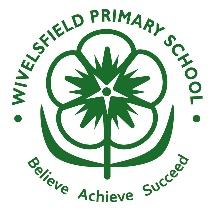 Staff Vacancy – Class TeacherWe have an opportunity for an enthusiastic and creative part time teacher to join our happy and dedicated team in upper KS2 at Wivelsfield Primary School in September 2020. The position is fixed term for a year, but there is a possibility it could be made permanent. The position is for two days a week. The school is single form entry and benefits from spacious modern premises with extensive grounds and the use of an adjoining natural area for Forest School and outdoor learning. The school is situated in the heart of the village, near both Haywards Heath and Burgess Hill and within a 30 minute drive from Brighton.  We are a very popular, oversubscribed school, and pride ourselves on being friendly and welcoming with a strong ‘community ethos'.The successful candidate will:- be an enthusiastic and excellent classroom practitioner, who is able to engage children through exciting and creative teaching.- be committed to high standards and raising attainment for all children.- be able to create an exciting and purposeful learning environment. -be flexible and able to work closely with their KS team and the wider school community.-be keen to engage in continuing professional development-be willing to lead at a subject (not relevant for NQTs)The school will offer:- a happy and supportive environment in spacious modern premises-  well-behaved, polite children who are motivated to learn- support to develop middle leadership skills (not relevant for NQTs)- parents who engage well with the school- a commitment to promoting a good work life balance-a school that is forward thinking and keen to further develop creative and outdoor learning  -  good professional development opportunities through Newick Teaching school and the Ashdown EIPApplications are welcome from both experienced teachers and NQTs.  If you are interested in this position; please look for further details in the job description and person specification which can be found in our application pack on our website: www.wivelsfieldschool.org. Alternatively contact the school office for a pack, preferably by e-mail: office@wivelsfield.e-sussex.sch.uk.  Due to Covid 19 restrictions, we can only invite you to visit the school between 8.00 and 8.30 or after 3.30pm. If you would like to visit, please call to arrange an appointment, or if you prefer, please feel free to phone for an informal chat or to ask any questions about this position:  01444 471393. Closing date:  6th JulyInterview date: 9th July   